※本情報の取扱いは、厳正な管理のもとに行い ①名簿の作成　②協会からの文書の送付　③協会からの問合せにのみ使用します。※E-mailは、課題シートを送る際に必要となりますので必ずご記入ください。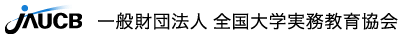 ①下記の申込書に必要事項をご記入のうえ、来る2019年5月31（金）までにＦＡＸまたはメールでお申込みください。なお、メールの場合には下記項目を含む内容で、研究会専用アドレスまでお願いします。②申込書を受付後、参加者宛にあらためて手続方法のご案内書をお送りします。参 加 者 氏 名勤 務 先所 属（学部・学科等）参 加 者 氏 名勤 務 先ふりがなふりがな主な担当科目ふりがなテキスト送付先　ご住所（1.勤務先　2.自宅）　〒　　　　―電話番号　　　　　　　　　　　　　　　　　　　　　　E-mailテキスト送付先　ご住所（1.勤務先　2.自宅）　〒　　　　―電話番号　　　　　　　　　　　　　　　　　　　　　　E-mailテキスト送付先　ご住所（1.勤務先　2.自宅）　〒　　　　―電話番号　　　　　　　　　　　　　　　　　　　　　　E-mailご参加にあたり、下記のいずれかの分野についてA4・1枚程度の資料を作成していただきます。１.「FD運営上の課題について」 ２.「シラバス作成と授業デザイン」 ３.「学修成果と評価」